Supplementary Materials for:A comparative analysis of sound absorption performance of ZL104/aluminum fiber composite foamYingwu Wang1, Xiaoqing Zuo1,a), Dehao Kong1, Yun Zhou11School of Materials Science and Engineering, Kunming University of Science and Technology, Kunming 650093, Chinaa)Address all correspondence to this author. e-mail: zxqdzhhm@kmust.edu.cn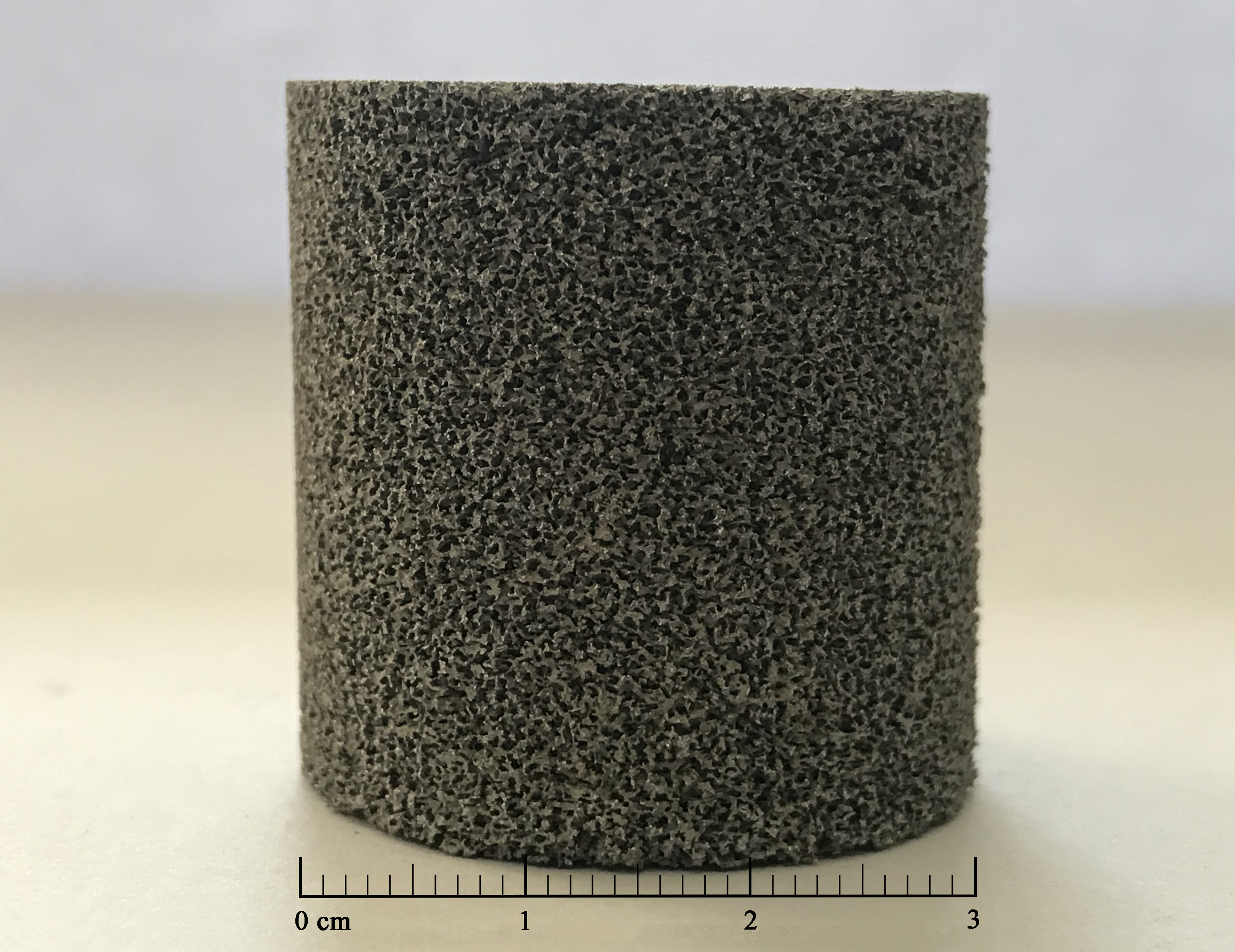 Figure S1. The photograph of the “Φ 30 × 30 mm foam” sample